Welcome to St. John the Evangelist ParishMASS INTENTIONS Saturday 		                                   Feb. 19th 5:00 p.m.  	Vonda Elliott, Mike Burris, _____________Zachary T. Arvin, Alonzo Bridgewater____Sunday                                                 Feb. 20th                    8:00 am.	Deceased members of the 	Norbert Peter family10:00 a.m.        Jerry L. Kemp, Edward L & Tillie E Melton              Edward C & Mary T Kimminau, Linda Trambaugh4:00 p.m.      	Mary Gabbert_______________________Monday   	                                                 Feb. 21st   5:00 p.m.	George Padgett___________________Tuesday                                                     Feb. 22nd   9:00 a.m.	 Jack Walker_____________________Wednesday  	St. Joseph                   Feb. 23rd                           12:00 noon	_ Deceased ,members of the ____________Jerome & Dorothy Williams family___Thursday                                                     Feb. 24th        5:00 p.m. _    __ For the People _____ ____________Friday 					   Feb. 25th                     9:00 a.m.	Rich Kluesner____________________Saturday 				                Feb. 26th                 5:00 p.m.  	Fred M. Doyle, Victor Howard, _____________Vonda Elliott, Paul Tanoos_____________Sunday                                                 Feb. 27th                    8:00 am.	Rochelle Lents10:00 a.m.        Tom Mudd,  Mrs Lynn Harshaw, Bryan Walker, Patrick Delaney4:00 p.m.      	Ann WallaceMinisters for                    Feb. 19th / 20th                       2022   9SACRISTANS5:00 p.m.     	Susan Ackerman8:00 a.m.	Volunteer10:00 a.m.      	Noel Harty4:00 p.m.    	VolunteerSERVERS:5:00 p.m.     	Noah Hager, Noah Esch, Matthew Vaal8:00 a.m.	Dax Lee, Brianna Eckerle, Curtis Merkley, Alex Merkley10:00 a.m.      	Bryant Eckerle, Josie Mathies, Hailey Thomas 4:00 p.m.    	VolunteerGREETERS:5:00 p.m.     	FD: Rachel Doyle	SD: Volunteer8:00 a.m. 	FD  Jerry/Betty Huelsman	SD: Volunteer10:00 a.m.      	FD: Jeff/Micky Crew	SD: Volunteers4:00 p.m.    	VolunteerREADERS:5:00 p.m.     	Elaine Wade8:00 a.m. 	Tom Peter10:00 a.m.      	Kay Summers4:00 p.m.    	VolunteerEUCHARISTIC MINISTERS:5:00 p.m.     	Linda Wickman8:00 a.m. 	Peter McDowell10:00 a.m.      	Greg Bateman4:00 p.m.    	VolunteerFrom Our PastorMy dear friends in Christ,	As many of you know, Father Leo was injured as a result of a fall in front of his home.  He was taken to Daviess Community Hospital and then sent to St. Vincent (formerly St. Mary’s on Washington Avenue in Evansville) where he continues to be a patient at this writing.  Luckily, Fr. Leo did not break any bones, which was a tremendous blessing.  After his fall, we are unaware of how long he was on the ground before he was able to call for the medical alert team to assist him.  At our Monday afternoon class, our elementary children made Valentine and Get Well cards for Father and the Wednesday evening students signed a Get Well card, which included a number of personal messages from them.  No doubt, these wonderful messages from our children were uplifting for Father Leo as he continues to recover.  	It has been suggested that Father Leo not have any guests at this time, but I know he would appreciate receiving a card from you.  I believe, the best medicine Father can receive at this time would be a card from all of you letting him know how much he is loved and appreciated.  To simplify matters, please send his card to Father Walker at 408 Church St., Loogootee and I will take the card to him.   	I’m most happy to report that Bishop Siegel is beginning a Eucharistic Renewal within our diocese.  This coincides with the USCCB’s National Eucharistic Revival beginning on Corpus Christi of this year, June 19, 2022, and eventually culminating in a National Eucharistic Congress in Indianapolis from July 17-21, 2024.  On the national level, the two years leading up to the National Eucharistic Congress are divided into two phases: a diocesan phase (June 19, 2022-June 11, 2023) and a parish phase (June 11, 2023-July 17, 2024).	All of this is to help our people in their belief in the real presence of Jesus in The Holy Eucharist.  We will have a concrete approach of how this might be enhanced and realized in our parish.  As you know, Jackie will present the “Altaration” program, which begins this Thursday.  This is a wonderful renewal and explanation of the Holy Sacrifice of the Mass. 	I welcome and look forward to your suggestions and input as we begin this Eucharistic Renewal.  We want to help one another in our understanding as the Eucharist is the center of our faith.        May the Lord bless and keep you,   Father Walker. Religious Education & Youth News with      Jackie                     FA ITH FORMATION                              jesch@evdio.org     Religion classes are going well! We’re thankful that the snow is gone and we have our students back in wonderful numbers. Your children’s presence is such a blessing to us! We have talked often about how to pray and how it truly makes each day better and more peaceful. Please, see the backside of the bulletin insert for more information.     For planning purposes: Wednesday night religion class on Ash Wednesday, 3/2, will take place at 6:30 rather than the typical 6:45 at St. John Church. We will be going to the Ash Wednesday Mass together. In order to accommodate the Eucharistic fast, there will not be a meal before the Mass, but students are welcome to gather in the lower level at 6:00 to enjoy some tasty water ;) and fun games!                                Save the Date                         . K of C 3rd Degree-Feb. 21st  at 7:00K of C 4th Degree-Feb 28th at Center at 7:00Youth Prayer Time @St. John- 3:30 on 2/24Euchre Winners for Feb 13, 2022Most lones: Rachel Doyle1st Place:  Allen Voegerl2nd Place:  Tie: Bill Boyd & Joyce ConlonSunday Collection  Feb. 12th /13th       2022  9      St. John   envelopes (869 families)       $8244.00Ash Wednesday Masses:  8:00am,   12noon,   6:30pmMinisters for                    Feb. 26th /27th                       2022   9SACRISTANS5:00 p.m.     	Rachel Doyle8:00 a.m.	Volunteer10:00 a.m.      	Noel Harty4:00 p.m.    	VolunteerSERVERS:5:00 p.m.     	Natalie Willoughby, Alex Guinn8:00 a.m. 	Matthew, Ashley, Brendan, & Savannah Green10:00 a.m.      	John Paul Hart, Clayton Miller, Liam Todd, Sarah Todd. Ethan Todd4:00 p.m.    	VolunteerGREETERS:5:00 p.m.    	FD: Chuck/Carolyn Buxton	SD: Anne Marie Crays8:00 a.m. 	FD:  Annette Taylor	    SD: Chris Bratton, Rita Poirier10:00 a.m.      	FD:  Denny Smith  		SD: Volunteers4:00 p.m.    	VolunteerREADERS:5:00 p.m.     	Pat Daugherty8:00 a.m. 	Betty Huelsman10:00 a.m.      	Gil Toy4:00 p.m.    	VolunteerEUCHARISTIC MINISTERS:5:00 p.m.     	James Hager8:00 a.m.	Jan McDowell10:00 a.m.      	Lynn Bateman4:00 p.m.    	VolunteerHelp Needed to Pray at The Abortion Clinic in BloomingtonDaviess & Martin County Right to Life Groups need your help in the 40 Days for Life Campaign.  Please consider praying for one hour or more at the Planned Parenthood abortion clinic in Bloomington to make reparation for the killing of the unborn and to change the mindset of young mothers considering abortion.  Please call Liz Kavanaugh at 812-486-3658 or Pat Jones at 812-296-6525 to sign up. Dates to cover are March 26, 8am-2pm and April 9, 8-2.Knights of Columbus 3rd & 4th Degree Father/Son/Grandson Mass and Breakfast  will be held on Sunday, March 6 beginning with Mass at 10:00 am. offered for all the deceased member of the K of C. Breakfast will follow in the Lower Level of St. John Center. Sign-up sheets are located in the K of  C  Clubroom and at the Main Entrance to St. John Church.  K of C Members please sign-up ASAP.  Deadline is Sunday, February 27th.   This event is being sponsored by the 4th Degree Knights of Columbus, Father Joseph Gerdon Assembly. February Birthdays of St. John the Evangelist ParishFebruary 1:  Lisa GatesJohn LentsTaylor MathiasLauren MatheisFebruary 2: Emily BatemanKristin BerryMatt BurchKay HughesEmily KluesnerKenneth SandersScott SchutteVicki StrangeFebruary 3: Marina LentsVicki MattinglyBriana TemplinTimothy Wininger
February 4: Madonna HeshlemanFeonia LannanEthan ToddFebruary 5: Audree CarricoJosh FranklinReese GibsonRylee GibsonJonathan HeshlemanLaura HollandRoy HollandCamilla SummersPenny ToyFebruary 6: John HickmanCindi LentsEmma LingenfelterBrooks MathiesWilliam ToyFebruary 7:  Bailey EschAlana HedrickCourtney SimsFebruary 8: Michael McAteeAden SummersFebruary 9: William BradleyAnnabelle CarricoJulie JohnsonRyder ParkerAlayna ToyFebruary 10:  Kevin JohnsonJohn McGrathFebruary 11:  Emma Lou EnglemanAshlyn HarderFebruary 12: Olivia AbelAdam ArvinClara BradleyIrene ZinsFebruary 13: Brittany AckermanWanda BradleyJessica BrowderShannon BurchRoyden GraberCrosby ParkerJamie SalmonTheresea SwayzeJaycobson WagonerJayleigh WagonerJaymison WagonerFebruary 14:  Rita ButcherSam LannanLouis MurphyTom PeterDorlisa Ann QuinnRyan SpurgeonRebecca VairKathleen WalkerFebruary 15: Bernadette AbelAllison BoydAshley BoydColleen TrambaughDianna WilsonFebruary 16:  Ashley BullockSheila ClarkCyrus EllisKelsie McGuireAnnalise MuddRichard SummersKathy TrueloveFebruary 17: Luke Arvin Charles FieldsHeather HagerNolan LottesChase MillerMark StrangeFebruary 18:Lynn ZieglerFebruary 19: Kyla GreeneJeffrey KidwellSara LubbehusenBruce WadeFebruary 20: Scott BartleyPatricia BledsoeBrandi HennetteAlice JonesKenadee McGuireFebruary 21:Menirva EllisMackenzie JohnsonFebruary 22: Jessica GreenGary KebertLauren NolanNancy SpauldingJoe SummersFebruary 23: Clifford BrownFallyn GraberDerek JonesMacy KneppAlan LagreeAlice WeisheitFebruary 24: Kori ArvinNolan BurchDirk FaheyJanice FeagansGeorge MathiesJamie WildmanFebruary 25: Theresa BerryHarold DantCassidy EschPrestin HartFebruary 26: Carson RayhillCarol Rayhill
Juanita TaylorFebruary 27: Angela BrattonLinda KaiserMason MathiesBeth MilliganAmanda NolanBecky SummersDorothy TedrowMary-Grace ToddFebruary 28: Preslee BledsoeJill ToyJeremy WildmanFebruary 29: Dwight CraneLucy RahmanTaylin TrambaughDonald Williams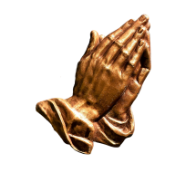 Saturday confessions, Feb. 26th    :       3:00 to 4:00 pmConfessions by appointment      